WYPRAWKA DRUGOKLASISTYReligia: „Zeszyt ćwiczeń do religii dla klasy 2”, autor: ks. Jan Doppke (zielone)zeszyty: 2 zeszyt w kratkę 32 kartk.(dwa przynoszą do szkoły we wrześniu, 2 zeszyty w kratkę 16 kartk. (1 przynoszą do szkoły, jeden zostaje w domu na zapas), 3 zeszyty w linię z zaznaczonymi czerwonymi liniami (dwa przynoszą do szkoły, jeden zostaje w domu na zapas).2 kleje w sztyfcie;piórnik: ołówek średnio twardy, kredki ołówkowe, gumka, nożyczki, linijka, kolorowe cienkopisy;dzwonki (cymbałki);strój sportowy: koszulka z krótkim rękawem w kolorze żółtym, krótkie spodenki w kolorze ciemnym (w okresie zimowym długie dresowe spodnie w kolorze ciemnym);obuwie zmienne na podeszwie gumowej.Takie rzeczy jak farby, bloki, bibuła zostały nam jeszcze z poprzednich lat. We wrześniu ewentualnie uczniowie sprawdzą czy nie mają zaschniętych farb, czy posiadają plastelinę i dopiero wtedy trzeba będzie uzupełnić braki.WAŻNE!	Wszystkie przybory powinny być podpisane.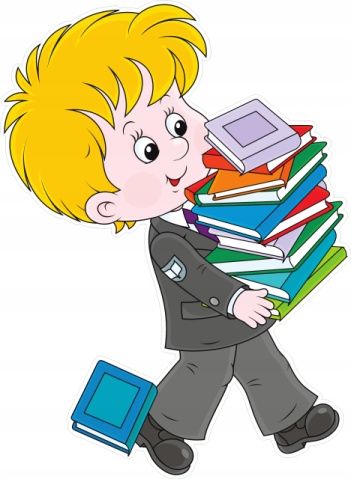 